Je découvre les personnages de l’opéra CARMEN 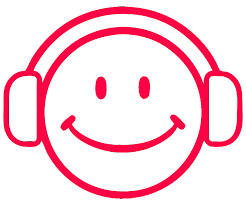 Je découvre les personnages de l’opéra__Extrait N°1 :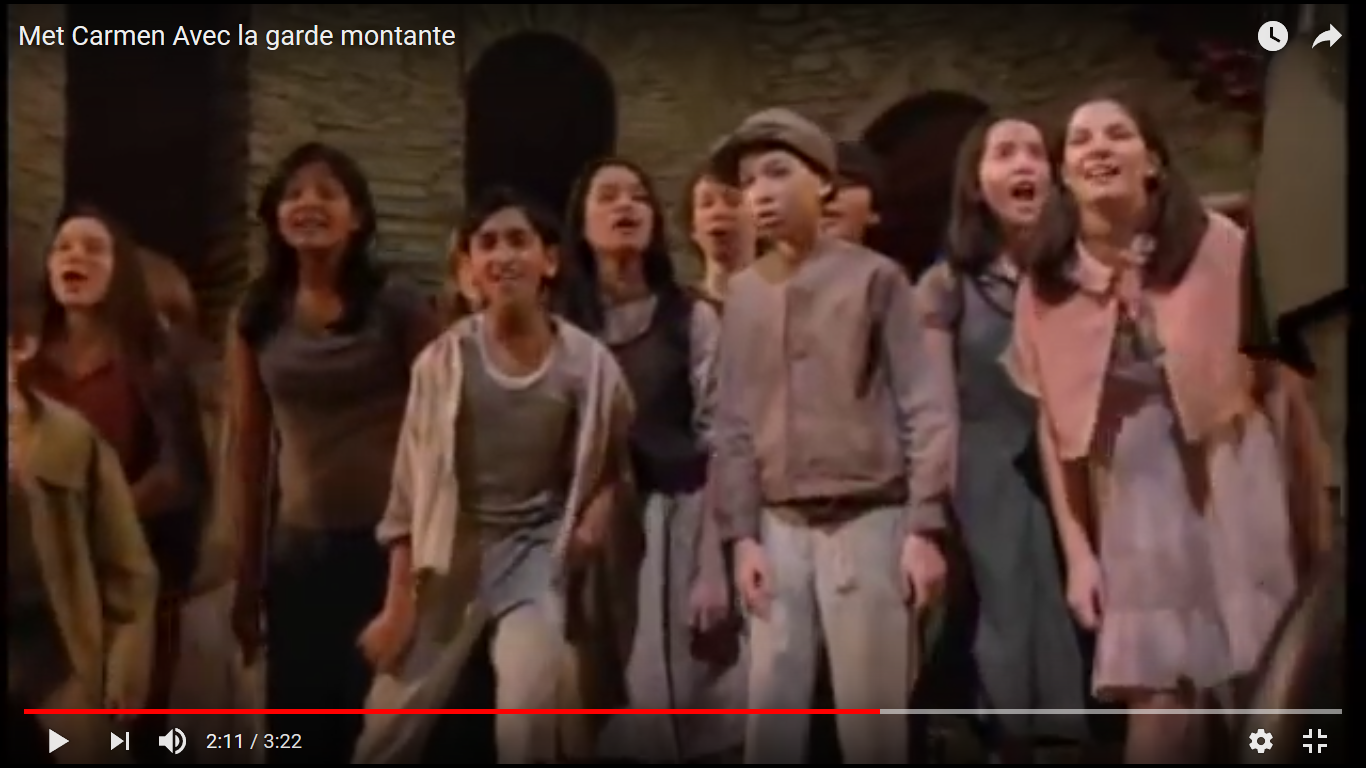 Les enfantsou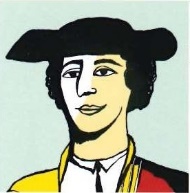 EscamilloExtrait N°2 :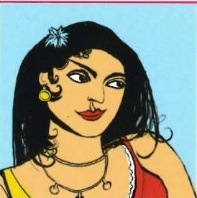 Carmenou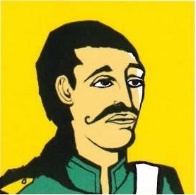 Don JoséExtrait N°3 :Escamilloou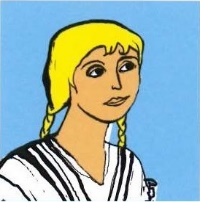 MicaëlaExtrait N°4 :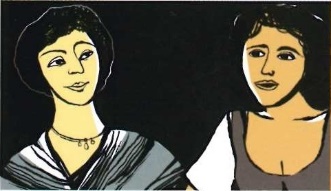 FrasquitaouDon JoséExtrait N°5 :Micaëlaou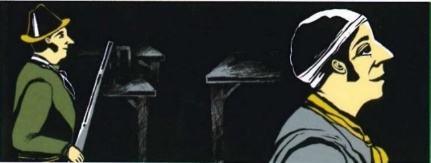 Le DancaïreExtrait N°1 :Les enfantsouEscamilloExtrait N°2 :CarmenouDon JoséExtrait N°3 :EscamilloouMicaëlaExtrait N°4 :FrasquitaouDon JoséExtrait N°5 :MicaëlaouLe Dancaïre